Департамент образования, науки и молодежной политики воронежской областиГОБУ СПО ВО«ВОРОНЕЖСКИЙ ГОСУДАРСТВЕННЫЙПРОМЫШЛЕННО-ЭКОНОМИЧЕСКИЙ КОЛЛЕДЖ»ОТЧЕТПО УЧЕБНОЙ ПРАКТИКЕВВЕДЕНИЕОрганизация налогового учета на предприятии важный этап создания компании - она является основой для бухгалтерского, налогового, управленческого и кадрового учета. Правильная организация налогового учета на предприятии требует больших профессиональных знаний и практического опыта. Точный, правильный и планомерный учет ведет к созданию адекватной налоговой отчетности, служащей базисом для стабильного и беспрепятственного функционирования компании, ее честного вклада в экономическое развитие государства.Место прохождения мною учебной практики стало предприятие ОАО «Электросигнал».Во время прохождения практики я занимала должность бухгалтера. Для прохождения практики были поставлены следующие задачи: изучить структуру учетной политики для целей налогообложения на ОАО «Электросигнал»; изучить заполнение первичных документов и налоговых регистров для правильного исчисления налогов, уплачиваемых организацией; научится определять налоговую базу, для налогов, которые уплачивает организация; изучить применение льгот, по уплачиваемым налогам; изучить проведение налогового планирования на ОАО «Электросигнал» . Для решения данных задач была поставлена следующая цель: в роли бухгалтера на ОАО «Электросигнал» изучить и освоить на практике все этапы составления, разработки и использования учетной политики для целей налогообложения на ОАО «Электросигнал».1. ОЗНАКОМЛЕНИЕ С ОРГАНИЗАЦИЕЙ ПРЕДПРИЯТИЯМесто прохождения мною учебной практики - ОАО « Электросигнал», которое располагается по адресу Россия, 394026, г. Воронеж, ул. Электросигнальная, 1. Открытое акционерное общество "Электросигнал" (в дальнейшем именуемое "общество") учреждено в соответствии с Указом Президента Российской Федерации от 1июля 1992г. № 721 "Об организационных мерах по преобразованию государственных предприятий, добровольных объединений государственных предприятий в акционерные общества". Учредителем общества является Комитет по управлению государственным имуществом Воронежской области.Воронежское ОАО «Электросигнал», основанное в 1931 году как завод «Красный сигналист», прошло 74-х летний путь от изготовления железнодорожных клемм и детекторных приемников до производства современных средств радиосвязи КВ и УКВ диапазонов пятого поколения. В номенклатуру выпускаемой продукции входят радиостанции специального и производственно-технического назначения.ОАО «Электросигнал» производит портативные, носимые, возимые и стационарные радиостанции симплексного и дуплексного вариантов исполнения с дополнительными сервисными устройствами к ним (аналого-цифровые маскираторы речи, блоки питания, аккумуляторные батареи, универсальные зарядные устройства, антенно-фидерные устройства и пр.).В настоящее время акционерное общество освоило и приступило к серийному производству радиосредств комплексов «Акведук» и «ВЭЛС»: носимые, возимые, стационарные радиостанции КВ и УКВ диапазонов. Изделия комплекса «Акведук» являются современными радиостанциями, обеспечивающими как открытую, так и закрытую помехозащищенную радиосвязь для тактического звена управления. Радиостанции данного комплекса выполнены на современной элементной базе и по тактико-техническим характеристикам находятся на уровне лучших зарубежных аналогов, а по некоторым параметрам превосходят их.На ОАО «Электросигнал» проводится контроль годовых планов – оценка и корректировка уровня выполнения годовых заданий по объему продаж, прибыли и другим показателям в разрезе отдельных продуктов.Организационную структуру, штатное расписание и положение о бухгалтерии утверждает генеральный директор предприятия по предоставлению главного бухгалтера и согласованию с ОТиЗ. Организационная структура представлена ниже (рис.1).Главный бухгалтерЗаместитель главного бухгалтера по производствуЗаместитель главного бухгалтера по налогообложениюКонтрольно-ревизионное бюроБюро по налогообложениюБюро по учету основных средств и ТМЦБюро оперативного учетаБюро по содержанию социальной сферыБюро по учету основной продукцииБюро по расчету с персоналомРасчетно-финансовое бюроГруппа по арендной плате и плате за энергоресурсыРисунок 1 – Структура управления отдела бухгалтерского учета и отчетности2. ОРГАНИЗАЦИЯ НАЛОГОВОГО УЧЕТА НА ОАО «ЭЛЕКТРОСИГНАЛ»Налоговый учет в организации ведется отделом бухгалтерского учета и отчетности в соответствии с требованиями Налогового Кодекса Российской Федерации. При ведении налогового учета организацией используется принцип максимального сближения налогового учета с существующей в Обществе системой бухгалтерского учета.Налоговый учет ведется в рамках единой учетной системы бухгалтерского учета и налогового учета. План счетов бухгалтерского учета адаптирован для налогового учета на уровне организации аналитического учета доходов и расходов.Принятая организацией учетная политика для целей налогообложения утверждается приказом, распоряжениям руководителя организации. Она формируется и утверждается в конце года (31 декабря) и применяется с 1 января года, следующего за годом утверждения ее соответствующим приказом, распоряжением руководителя организации.Учетная политика для целей налогообложения, принятая организацией, является обязательной для всех ее обособленных подразделений. НК РФ предусмотрена возможность внесения изменений в учетную политику при изменении законодательства о налогах и сборах, а также применяемых методов учета. ОАО «Электросигнал» использует общую систему налогообложения.Решение о внесении изменений в учетную политику для целей налогообложения при изменении применяемых методов учета принимается с начала нового налогового периода, а при изменении законодательства о налогах и сборах – не ранее чем с момента вступления в силу изменений норм указанного законодательства.В случае если ОАО «Электросигнал» начал осуществлять новые виды деятельности, он также определяет и отражает в учетной политике для целей налогообложения принципы и порядок отражения для целей налогообложения этих видов деятельности. Учетная политика для целей налогообложения формируется в соответствии с принципами налогового учета.Система налогового учета организуется налогоплательщиком самостоятельно исходя из принципа последовательности применения норм и правил налогового учета, т.е. применяется последовательно от одного налогового периода к другому. При этом основным принципом признания доходов и расходов в налоговом учете является метод начисления, суть которого состоит в том, что доходы и расходы признаются в том отчетном (налоговом) периоде, в котором они имели место, а не в момент получения или выплаты денежных средств.В учетной политике для целей выделяют организационно-технические и методические аспекты. К организационно-техническим аспектам относится порядок ведения налогового учета, который устанавливается налогоплательщиком в учетной политике для целей налогообложения. Подтверждением данных налогового учета являются: первичные учетные документы (включая справку бухгалтера), аналитические регистры налогового учета, расчет налоговой базы.Аналитическими регистрами налогового учета служат регистры бухгалтерского учета в случае, если правила бухгалтерского и налогового учета совпадают. НК РФ предусмотрено, что если в регистрах бухгалтерского учета содержится недостаточно информации для определения налоговой базы в соответствии с требованиями налогового законодательства, налогоплательщик вправе самостоятельно дополнять применяемые регистры бухгалтерского учета дополнительными реквизитами, формируя тем самым регистры налогового учета, либо вести самостоятельные регистры налогового учета. Таким образом в данной организации регистры бухгалтерского учета формируются таким образом, что на их основе могут быть сформированы регистры налогового учета, с отражением данных, пригодных для заполнения налоговых деклараций, регистры бухгалтерского учета используются для заполнения налоговых деклараций.При этом формы регистров налогового учета и порядок отражения в них данных устанавливаются приложениями к учетной политике организации для целей налогообложения. Решение о выборе данного варианта организация фиксирует в учетной политике для целей налогообложения.К организационно-техническим аспектам учетной политики для целей налогообложения относится и выбор системы налогообложения. ОАО «Электросигнал» находится на общей системе налогообложения. Решение о выборе системы налогообложения фиксируется в приказе об учетной политике для целей налогообложения.К методическим аспектам учетной политики для целей налогообложения относятся такие элементы налогового учета, которые устанавливают методику определения доходов и расходов. Они непосредственно влияют на величину и период признания доходов и расходов. Примерами выбора в рамках методических аспектов являются:способы признания выручки;способы начисления амортизации основных средств;методы списания материалов на производство;создание резервов по сомнительным долгам;способы оценки финансовых вложений при их выбытии; и др.Кроме элементов учетной политики для целей налогообложения, которые организация выбрала из допустимых вариантов, НК РФ предусмотрены и такие, которые необходимо разработать самостоятельно. Например, в соответствии со ст. 318 налогоплательщик самостоятельно определяет порядок распределения прямых расходов на незавершенное производство и на изготовленную в текущем месяце продукцию (выполненные работы, оказанные услуги) с учетом соответствия осуществленных расходов изготовленной продукции (выполненным работам, оказанным услугам). Этот порядок устанавливается налогоплательщиком в учетной политике для целей налогообложения и подлежит применению в течение не менее двух налоговых периодов. В случае если отнести прямые расходы к конкретному производственному процессу по изготовлению данного вида продукции (работ, услуг) невозможно, налогоплательщик в своей учетной политике для целей налогообложения самостоятельно определяет механизм распределения указанных расходов с применением экономически обоснованных показателей. Организация также самостоятельно определяет перечень прямых расходов (ст. 319 НК РФ), порядок формирования стоимости приобретения товаров (ст. 320 НК РФ).Таким образом, учетная политика для целей налогообложения, как и для целей бухгалтерского учета, формируется организацией самостоятельно исходя из требований законодательства и условий деятельности организации.Налоговая учетная политика в ОАО «Электросигнал» применяется вплоть до момента утверждения новой учетной политики. При необходимости в принятую учетную политику можно вносить поправки, оформленные отдельным приказом.3. РАЗРАБОТКА И ЗАПОЛНЕНИЕ ПЕРВИЧНЫХ УЧЕТНЫХ ДОКУМЕНТОВ И РЕГИСТРОВ НАЛОГОВОГО УЧЕТАОтчетность, предоставляемую в налоговые органы, необходимо разделить на два блока: налоговая отчетность (налоговые декларации) и бухгалтерская отчетность.Бухгалтерская отчетность в соответствии со ст.13 Закона Российской Федерации от 21.11.2008 г. № 129-ФЗ «О бухгалтерском учете» состоит из:бухгалтерского баланса;отчета о прибылях и убытках;приложений к ним, предусмотренных нормативными актами;аудиторского заключения, подтверждающего достоверность бухгалтерской отчетности организации, если она в соответствии с федеральными законами подлежит обязательному аудиту;пояснительной записки.Подобного прямого запрета, касающегося бухгалтерской отчетности в налоговом законодательстве нет. Но это отнюдь не означает, что налоговые органы вправе требовать от налогоплательщика этого в отношении бухгалтерской отчетности. Более того, отсутствие подобного запрета в налоговом законодательстве вполне логично и объяснимо, так как вопрос содержания бухгалтерской отчетности является прерогативой исключительно бухгалтерского, а не налогового законодательства. Наличие подобных отметок бухгалтерским законодательством не установлено, в связи с чем, отказ налоговых органов в приемке отчетности при отсутствии указанных отметок должен быть расценен как неправомерное бездействие должностного лица налогового органа и может быть обжалован.Пользователь бухгалтерской отчетности не вправе отказать в принятии бухгалтерской отчетности и обязан по просьбе организации проставить отметку на копии бухгалтерской отчетности о принятии и дату ее представления (п.5 ст.15 Закона РФ О бухгалтерском учете).Более того, в силу п.5 ст.15 Закона № 129-ФЗ установлена обязанность пользователей бухгалтерской отчетности, а в их число входят и налоговые органы, в приеме бухгалтерской отчетности.Обязанность представления налогоплательщиком налоговых деклараций в налоговые органы предусмотрена подпунктами 4, 5 п. 1 ст. 23 НК РФ, согласно положениям которых налогоплательщик обязан представлять в налоговый орган по месту учета (месту нахождения организации) в установленном порядке налоговые декларации (расчеты) по тем налогам, которые они обязаны уплачивать.ОАО « Электросигнал» подает отчетность в налоговые органы в электронном виде.Принятие налоговых деклараций и бухгалтерской отчетности от налогоплательщиков (их представителей) производится работниками отдела работы с налогоплательщиками налогового органа.Датой представления налоговых деклараций и бухгалтерской отчетности считается дата их фактического представления в налоговый орган на бумажных носителях или дата отправки заказного письма с описью вложения. Сотрудник налогового органа, принимающий у налогоплательщика декларацию, проставляет на остающихся у налогоплательщика копиях отметку о принятии и дату представления декларации.После получения налоговая декларация вводится в информационные ресурсы налоговых органов и поступает в отдел камеральных проверок. Принятие налоговых деклараций в электронном виде по телекоммуникационным каналам связи осуществляется в соответствии с Порядком представления налоговой декларации в электронном виде по телекоммуникационным каналам связи, утвержденным приказом МНС России от 02.04.2002 N БГ-3-32/169.При представлении в налоговый орган налоговых деклараций и бухгалтерской отчетности по телекоммуникационным каналам связи бумажные экземпляры этих документов налогоплательщик не представляет.Датой представления налоговых деклараций и бухгалтерской отчетности считается дата их отправки по телекоммуникационным каналам связи, зафиксированная в подтверждении специализированного оператора связи.Налоговый орган подтверждает факт представления налогоплательщиком налоговых деклараций и бухгалтерской отчетности в электронном виде, высылая по телекоммуникационным каналам связи квитанцию об их приеме, после проверки требований к оформлению документов. При представлении в налоговый орган налоговых деклараций и бухгалтерской отчетности на электронных носителях представление бумажных экземпляров налоговых деклараций и бухгалтерской отчетности является обязательным.Требования к оформлению документов, случаи, при которых налоговые органы имеют право отказать в приеме отчетности, представленной на электронных носителях, последствия непредставления декларации аналогичны требованиям, предъявляемым при подаче налоговой отчетности на бумажном носителе.Доначисление налога – это ошибка бухгалтера, ее нужно исправлять в отчетности того периода, к которому они относятся. При обнаружении ошибки за текущий год, налоги доначисляются на дату решения по проверке.Если ошибка найдена при начислении налогов за прошлый год, а баланс еще не утвержден, то доначисление нужно сделать в декабре прошлого года.Заявление о взыскании налога, сбора, пеней, штрафов за счет имущества физического лица (далее в настоящей статье - заявление о взыскании) подается в отношении всех требований об уплате налога, сбора, пеней, штрафов, по которым истек срок исполнения и которые не исполнены этим физическим лицом на дату подачи налоговым органом (таможенным органом) заявления о взыскании в суд.Факт свершения всех хозяйственных операций, проводимых организацией, должен быть зафиксирован путем оформления первичных учетных документов. На основании этих документов ведется бухгалтерский учет.Первичные документы должны содержать достоверные данные и создаваться своевременно, в момент совершения операции, а если это не представляется возможным, то непосредственно по окончании операции.Первичные бухгалтерские документы оформляются в ОАО «Электросигнал» в той последовательности, в которой совершаются хозяйственные операции.Основные требования, предъявляемые к оформлению первичных документов, изложены в Законе «О бухгалтерском учете» от 21.11.2009 N 129-ФЗ. А также в Положении о документах и документообороте в бухгалтерском учете, утвержденном Минфином СССР 29 июля 2010 г. N 105, которое действует в части, не противоречащей Федеральному закону от 21 ноября 2009 г. N 129-ФЗ «О бухгалтерском учете».На ОАО «Электросигнал» применяются унифицированные формы первичных документов. Документы, форма которых не предусмотрена в альбомах унифицированных форм, разрабатываются организацией самостоятельно и оформляются организационно-распорядительным документом. Для придания таким документам юридической силы, формы документов должны содержать следующие обязательные реквизиты:наименование документа;дату составления документа;наименование организации, от имени которой составлен документ;содержание хозяйственной операции;измерители хозяйственной операции в натуральном и денежном выражении;наименование должностей лиц, ответственных за совершение хозяйственной операции и правильность ее оформления;личные подписи указанных лиц.На основании первичных бухгалтерских документов заполняются налоговые регистры для правильного исчисления налогов.Аналитические регистры налогового учета - сводные формы систематизации данных налогового учета за отчетный (налоговый) период, сгруппированные в соответствии с требованиями главы 25 НК РФ, без распределения (отражения) по счетам бухгалтерского учета. Они систематизируют и накапливают информацию, содержащуюся в принятых к учету первичных документах.Формы аналитических регистров налогового учета разрабатываются налогоплательщиком самостоятельно и устанавливаются приложениями к учетной политике. При этом аналитические регистры в обязательном порядке должны содержать следующие реквизиты:наименование регистра;период (дату) составления;измерители операции в натуральном и денежном выражении;наименование хозяйственных операций;подпись и расшифровку подписи лица, ответственного за составление указанных регистров.Регистры налогового учета в ОАО «Электросигнал» ведутся в виде специальных форм в электронном виде. За правильностью отражения хозяйственных операций в регистрах налогового учета следят те, кто их составил и подписал. Если в регистре налогового учета обнаружатся ошибки, исправлять их вправе только ответственное за это лицо. Причем исправление должно быть не только заверено подписью последнего (с указанием даты), но и письменно обосновано.Налоговый учет не содержит обязательного требования отражать хозяйственные операции путем двойной записи, как это принято в бухгалтерском учете. Аналитический учет данных налогового учета в целом должен быть так организован, чтобы он раскрывал порядок формирования налоговой базы. На основании итогов отдельных регистров формируются сводные регистры по доходам, расходам, суммам начисленной амортизации и другим показателям.Из данных налогового учета должно быть ясно:как определяют доходы и расходы фирмы;как определяют долю расходов, учитываемых при налогообложении в отчетном периоде;какова сумма остатка расходов (убытков), подлежащих включению в расходы в следующих отчетных периодах;каков размер задолженности перед бюджетом.Предусмотрено ведение 51 регистра налогового учета с группировкой их по 5 разделам:Регистры промежуточных расчетов - 16 форм;Регистры состояния единицы налогового учета - 13 форм;Регистры учета хозяйственных операций - 7 форм;Регистры формирования отчетных данных - 12 форм;Регистры учета целевых средств некоммерческими организациями - 3 формы.Регистры в указанных рекомендациях не приводятся, перечисляется лишь примерный объем информации для каждого регистра. Конкретная же разработка регистров должна производиться самими организациями.Налоговая база по каждому налогу рассчитывается на основании сведений накопленных в аналитических регистрах по результатам обработки первичных документов.4. ОПРЕДЕЛЕНИЕ НАЛОГОВОЙ БАЗЫ ДЛЯ РАСЧЕТА НАЛОГОВ И СБОРОВ, ОБЯЗАТЕЛЬНЫХ К УПЛАТЕДля каждого налога, который уплачивает ОАО «Электросигнал» , существует определенный порядок исчисления налоговой базы.Для того, чтобы правильно исчислить сумму НДС, причитающуюся к уплате в бюджет, нужно правильно и своевременно определить налоговую базу. Налоговый учет по НДС осуществляется отделом бухгалтерского учета и отчетности Общества. В качестве базы, используемой для получения необходимой информации в целях определения объектов налогообложения, используются данные регистров бухгалтерского учета.Базой для исчисления НДС является договорная цена реализуемого товара (работы, услуги) с учетом акциза (для подакцизных товаров) без включения в нее налога. НДС начисляется сверх цены продаваемого товара, за исключением товаров, учитываемых у продавца по стоимости, включающей уплаченный налог и отдельных категорий товаров, закупленных у физических лиц, которые плательщиками НДС не являются (п. 4 и 5.1 ст. 154 НК РФ), в таких случаях налоговой базой признается наценка (разница между продажной (с учетом НДС) ценой и ценой приобретения. Ставка НДС в данной организации составляет 18%.Для расчета НДС необходимо рассчитать сумму НДС исчисленную при реализации, сумму вычетов по НДС , и, при необходимости - сумму НДС которую нужно восстановить к уплате. Для применения вычетов необходимо иметь:счета-фактуры;первичные документы, подтверждающие принятие товаров (работ услуг) к учету.Нумерация счетов-фактур производится организацией в порядке возрастания с начала календарного года.Журнал регистрации счетов-фактур состоит из двух частей:часть первая – выставленные счета-фактуры;часть вторая – полученные счета-фактуры.Налоговым периодом для составления журнала признается квартал.Счета-фактуры выставленные и полученные подлежат единой регистрации в соответствующих частях журнала в хронологическом порядке.По истечении налогового периода, до 20-го числа месяца, следующего за истекшим налоговым периодам, журнал, составленный на бумажном носителе подписывается руководителем Общества или лицом, уполномоченным приказом по Обществу, прошнуровывается, его страницы нумеруются и скрепляются печатью Общества. Срок хранения журнала не менее 4-х лет с даты последней записи в нем.Налог на добавленную стоимость, предъявленный поставщиками товаров (работ, услуг) и имущественных прав, которые будут учтены в расходах будущих периодов, принимается к вычету единовременно при одновременном выполнении условий, перечисленных в ст. 172 НК РФ:расходы осуществлены в рамках налогооблагаемой деятельности;товары, работы, услуги приняты к учету;имеется счет-фактура, оформленный надлежащим образом.ОАО «Электросигнал» пользуется правом на освобождение от налогообложения операций, предусмотренных статьей 149 НК РФ:пункт 2 подпункт 25 «реализация лома и отходов черных и цветных металлов»;пункт 3 подпункт 22 « реализация жилых домов, жилых помещений, а также долей в них».Также , как и другие организации, ОАО «Электросигнал» уплачивает налог на прибыль. Объектом налогообложения является прибыль, полученная налогоплательщиком. Прибылью признается полученные доходы, уменьшенные на величину произведенных расходов, которые определяются в соответствии с НК РФ.Доходы и расходы для целей налогообложения признаются организацией методом начисления в соответствии со ст. 271 и 272 НК РФ.По методу начисления, доходы признаются в том отчетном периоде, в котором они имели место, независимо от фактического поступления денежных средств, иного имущества ( работ, услуг) и имущественных прав.К налогооблагаемым доходам организации относятся:доходы от реализации товаров (работ, услуг) и имущественных прав (далее - доходы от реализации);внереализационные доходы.Доходами от реализации признается выручка от реализации собственной продукции. Выручка от реализации определяется исходя из всех поступлений, связанных с расчетами за реализованную продукцию.Датой получения доходов от реализации признается дата реализации, определяемая в соответствии с п. 1 ст. 39 НК РФ. Доходы организации, отличные от доходов от реализации, признаются внереализационными доходами, учитываемыми в соответствии с требованиями ст. 271 НК РФ.Информация для налогового учета доходов, относящихся к текущему отчетному (налоговому) периоду, берется из данных бухгалтерского учета, который позволяет выделить доходы в соответствии с классификацией доходов, изложенной в настоящем пункте.По доходам, относящимся к нескольким отчетным (налоговым) периодам, и в случае, если связь между доходами и расходами не может быть определена четко или определяется косвенным путем, доходы распределяются организацией самостоятельно, с учетом принципа равномерности признания доходов и расходов, на основе приказа руководителя.Расходами организации признаются обоснованные и документально подтвержденные затраты, а в случаях, предусмотренных ст. 265 НК РФ, убытки, осуществленные (понесенные) налогоплательщиком.Под обоснованными расходами понимаются экономически оправданные затраты, оценка которых выражена в денежной форме. Расходами признаются любые затраты при условии, что они произведены для осуществления деятельности, направленной на получение дохода.Основанием для признания в целях налогового учета некоторых расходов является наличие приказа руководителя Общества с указанием цели производимых затрат.В случае, когда обоснованность расходов требует доказательства, решение о включении указанных расходов в уменьшение налогооблагаемой прибыли принимается на основании специальных расчетов.Для целей налогообложения прибыли установить, что доходы и расходы, относящиеся к нескольким отчетным (налоговым) периодам, распределяются в соответствии с принятой методикой налогового учета ежеквартально.Ведение раздельного учета доходов и расходов для целей определения налоговой базы по налогу на прибыль осуществляется по следующим видам деятельности и хозяйственным операциям:По производству и реализации продукции основного и вспомогательных производств;По выполнению работ, оказанию услуг основного и вспомогательных производств;По реализации амортизируемого имущества;По ликвидации основных средств.Для исчисления НДФЛ качестве налоговой базы выступают доходы физических лиц, выраженные в денежном виде. Если были получены материальные доходы, то их стоимость должна быть также выражена в денежном эквиваленте (среднерыночная цена с учетом НДС). В налоговой базе не учитываются доходы, которые освобождены от уплаты НДФЛ (ст.217 гл.23 НК РФ).Налоговым периодом для расчета НДФЛ выступает календарный год с 1 января по 31 декабря. Налоговая база рассчитывается нарастающим итогом с начала года в течении всего отчетного периода. НК РФ предусмотрены 3 действующие ставки по налогу на доходы физических лиц: 9%, 13%, 30% и 35%.Выбор применяемой ставки зависит от вида полученного дохода.НДФЛ 9%: применяется для расчета налога с полученных акционером или учредителем предприятия дивидендов.НДФЛ 30%: применяется для исчисления налога с доходов нерезидентов РФ.НДФЛ 35%: действует на некоторые виды доходов: выигрыши, призы на сумму свыше 4000 руб., полученные процентов от банковских вкладов, материальная выгода от экономии на процентах.НДФЛ 13%: основная ставка, действующая на все прочие виды доходов, именно ставка НДФЛ 13 процентов действует при расчете налога с заработной платы, с доходов от деятельности ИП доходов, облагаемых по ставке 13%, предусмотрено применение налоговых вычетов (своего рода льготы), которые уменьшают налогооблагаемую базу, при исчислении НДФЛ. Для остальных ставок вычеты не используются.На данный момент существует 4 вида налоговых вычетов (ст.218-221 гл.23 НК РФ):Стандартные;Социальные;Профессиональные;Имущественные.Стандартные вычеты применяются при расчете налога с зарплаты работников. Работодатель уменьшает причитающуюся работнику сумму заработной платы на величину положенных ему льгот (стандартных вычетов). После чего НДФЛ 13% считает уже от получившейся разницы.На данный момент действуют следующие стандартные вычеты:1400 руб. – на первого и второго ребенка;3000 руб. – на третьего ребенка и последующих детей;3000 руб. – распространяется на некоторые категории ветеранов и инвалидов. Сюда относятся лица, деятельность которых в прошлом была связана с ядерным оружием, радиацией, АЭС, ветераны ВОВ, получившие ранения при исполнение воинского долга и прочие категории, подробный список которых можно посмотреть в ст.218 НК РФ.500 руб. – вычет также применим к некоторым категориям инвалидов, военнослужащих, участников ВОВ, с полным списком также можно ознакомиться в ст.218 НК РФ.Стандартные вычеты на детей применяются до тех пор, пока зарплата работника, исчисленная с начала года нарастающим итогом, не достигнет величины 280000 руб. Если в каком-то месяце общая сумма зарплаты с начала года достигла указанной предельной величины, то льготы по НДФЛ на детей до конца года больше не учитываются.Если одно и то же лицо попадает под два последних вычета (500 и 3000), то применяется только один – больший (3000).Социальные вычеты по НДФЛ:Данный вид вычетов применяется в отношении лиц, потративших деньги на обучение, лечение, негосударственное пенсионное страхование, личное страхование. Подробнее об этих вычетах можно посмотреть в ст.219 НК РФ.Профессиональные вычеты по НДФЛ:Учитываются в отношении доходов, полученных индивидуальными предпринимателями, лицами, занимающимися частной практикой, получающими авторское вознаграждение, а также работающими по договорам подряда (ст.221 НК РФ).Имущественные вычеты:Применяются в отношении лиц, купивших или продавших недвижимость, земельные участки, дома, а также имеющим расходы, в связи со строительством недвижимости, домов (ст.220 НК РФ).учетный регистр налоговый сбор5. ПРИМЕНЕНИЕ НАЛОГОВЫХ ЛЬГОТ В ИСПОЛЬЗУЕМОЙ СИСТЕМЕ НАЛОГООБЛОЖЕНИЯ, ПРИ ИСЧИСЛЕНИИ ВЕЛИЧИНЫ НАЛОГОВ И СБОРОВ, ОБЯЗАТЕЛЬНЫХ К УПЛАТЕОсновным элементом стимулирования деятельности субъектов хозяйствования выступает установление льгот по налогам и сборам. В Налоговом кодексе РФ отсутствует полный перечень налоговых льгот. В зависимости от того, на изменение какого элемента налогообложения направлены налоговые льготы, их можно условно разделить на три основных вида: налоговые освобождения, налоговые скидки, налоговые кредиты. Ключевые слова: налоги, льготы, стимулирование, освобождение, скидки, кредиты.В первую группу налоговых льгот входят следующие налоговые освобождения. Под налоговой амнистией обычно понимают предложение со стороны государства определенным категориям неплательщиков погасить свою просроченную задолженность по налогам в обмен на отмену наказания, которое может быть наложено за неуплату. Целями проведения налоговой амнистии обычно являются: пополнение бюджета за счет поступления налоговой задолженности; расширение налоговой базы путем вовлечения средств из теневого бизнеса в легальный оборот; получение дополнительных источников инвестиций в виде репатриируемых зарубежных денежных накоплений.Налоговая льгота в виде полного освобождения от уплаты налога отдельных категорий плательщиков (например, участников войны, инвалидов и т.д.) применяется по отношению к личным налогам, реже от налогов могут освобождаться некоторые категории юридических лиц. Освобождения удобны тем, что, в отличие от прочих видов льгот, они более приспособлены к учету имущественного положения налогоплательщика. Так, в соответствии с гл. 2 закона “О льготном налогообложении ” освобождаются от уплаты транспортного налога, кроме водных и воздушных транспортных средств, общественные организации инвалидов, некоммерческие организации, бюджетные учреждения; освобождаются от уплаты налога на имущество организаций в отношении имущества, не относящегося к имуществу, используемому ими для осуществления религиозной деятельности, религиозные организации; и т.д.Налоговые изъятия представляют собой выведение из-под налогообложения отдельных элементов объекта налога. В отношении налога на имущество изъятия сводятся к освобождению от налогообложения отдельных видов имущества. Статьей 381 НК РФ предусмотрен перечень видов имущества, освобождаемых от налогообложения. В отношении налога на прибыль в ОАО «Электросигнал» изъятия выражаются в том, что прибыль изымается из состава налогооблагаемой прибыли (не подлежит налогообложению), если она была получена налогоплательщиком от определенного вида деятельности. Число изъятий по этому налогу не- велико, однако они существуют и предусмотрены гл. 25 НК РФ. К примеру, в подп. 14 п. 1 ст. 251 при определении налоговой базы по налогу на имущество не учитывается имущество, полученное налогоплательщиком в рамках целевого финансирования. Кроме того, изъятия предусмотрены НК при обложении доходов физических лиц. Не подлежат налогообложению суммы международных, иностранных или российских премий за выдающиеся достижения, рассматриваемые в качестве поощрения.Аналогично полностью не взимается налог с сумм единовременной материальной помощи пострадавшим от стихийных бедствий.Налоговые скидки - это совокупность налоговых льгот, направленных на прямое сокращение налоговой базы на установленную величину законодательно разрешенных к вычету видов расходов в целях стимулирования их доходов. Скидки подразделяются: на лимитированные (размер скидок ограничен) и нелимитированные (налоговая база может быть уменьшена на всю сумму расходов налогоплательщика); общие (ими могут пользоваться все плательщики) и специальные (действующие для отдельных категорий субъектов). В понятие налоговой скидки входит необлагаемый минимум – это первоначальный вычет минимальных сумм из валовой стоимости объекта налога. Другой налоговой скидкой являются налоговые вычеты – исключение из налоговой базы отдельных текущих расходов, имущества и некоторых видов доходов. В отношении налога на прибыль скидки связаны не с доходами, а с расходами налогоплательщика. В данном случае речь идет о таком уменьшении прибыли, подлежащей налогообложению, когда в качестве скидки засчитывается сумма произведенных налогоплательщиком расходов на цели, поощряемые обществом и государством. Например, сюда относятся перечисления в благотворительные фонды, учреждения образования, здравоохранения, культуры, затраты на природоохранные мероприятия, так как на ОАО «Электросигнал» есть такие расходы. Инновационные скидки можно выделить в самостоятельный вид в силу их особой целевой направленности. Так, п. 2 ст. 262 НК РФ предусматривает для целей налогообложения расходов плательщика на научные исследования и опытно-конструкторские разработки, относящиеся к созданию новой или усовершенствованию производимой продукции (товаров, работ, услуг). Указанные расходы равномерно включаются налогоплательщиком в состав прочих расходов в течение одного года при условии использования указанных исследований и разработок в производстве и при реализации товаров. Указанные расходы, не давшие положительного результата, также включаются в состав прочих расходов в сумме фактических затрат в течение года.Своеобразной формой налоговых скидок, преследующей цель стимулирования роста инвестиций и внедрения новой техники, выступает механизм ускоренной амортизации. Это позволяет предприятиям уменьшить налоговую базу при обложении налогом на прибыль и на имущество, накопить необходимые финансовые ресурсы для замены устаревшего производственного оборудования новым. Так, к примеру, для амортизируемых основных средств, которые являются предметом договора финансовой аренды (договора лизинга), к основной норме амортизации налогоплательщик, у которого данное основное средство должно учитываться в соответствии с условиями договора финансовой аренды (договора лизинга), вправе применяться специальный коэффициент, но не выше 3.В широком понимании налоговые кредиты - это группа условных (требующих дополнительных оснований) льгот, предполагающих непосредственное сокращение налогового обязательства (налогового оклада) с целью оказания нуждающимся предприятиям финансовой поддержки, стимулирования пользователей в производственном и социальном развитии предприятий и территорий, а также исключения двойного налогообложения. В действующем налоговом законодательстве налоговый кредит оторван от налоговых льгот и под ним подразумевается отсрочка, либо рассрочка уплаченного налога, либо целевой (инвестиционный) кредит. Отсрочка или рассрочка по уплате налога регламентированы ст. 64 НК РФ.Отсрочка уплаты налогов - это перенос предельного срока уплаты полной суммы налога на более поздний срок; рассрочка уплаты налога - распределение суммы налога на определенные части с установлением сроков уплаты этих частей. Инвестиционный налоговый кредит является наиболее перспективной формой налогового регулирования. Это самостоятельный вид целевого налогового кредита, связанный исключительно со стимулированием инвестиционной и инновационной деятельности предприятий. Понятие, порядок и условия предоставления инвестиционного налогового кредита регламентируются ст. 66 и 67 НК РФ, где он определен как изменение срока уплаты налога, при котором организации при наличии соответствующих оснований предоставляется возможность в течение определенного срока и в определенных пределах уменьшать свои платежи по налогу с последующей поэтапной уплатой суммы кредита и начисленных процентов. Инвестиционный налоговый кредит может быть предоставлен на срок от одного года до пяти лет, по налогу на прибыль организаций, а также по региональным и местным налогам.Налоговые льготы - это форма практической реализации регулирующей функции налогов. Вместе с изменением массы налоговых начислений, манипуляций способами и формами обложения, дифференциации ставок налогов, изменением сферы их распространения налоговое льготирование является одним из основных инструментов проведения той или иной налоговой политики и методов государственного налогового регулирования. Последнее предполагает целенаправленное воздействие государства на все стадии процесса расширенного воспроизводства с целью стимулирования, а в отдельных случаях сдерживания предпринимательской, инвестиционной и трудовой активности, ускоренного накопления капитала в наиболее приоритетных отраслях экономики, развития прикладной науки, техники и социальной сферы.6. ПРОВЕДЕНИЕ НАЛОГОВОГО ПЛАНИРОВАНИЯ ДЕЯТЕЛЬНОСТИ ОРГАНИЗАЦИИПод налоговым планированием понимают деятельность, направленную на уменьшение налоговых платежей. Налоговое планирование представляет собой интеграционный процесс, заключающийся в упорядочивании хозяйственной деятельности в соответствии с действующим налоговым законодательством и стратегией развития предприятия.В литературе при описании процесса налогового планирования на промышленных предприятиях применяются различные подходы для определения его структурных элементов. Налоговое планирование состоит из четырех взаимосвязанных этапов единого цикла (рис. 2).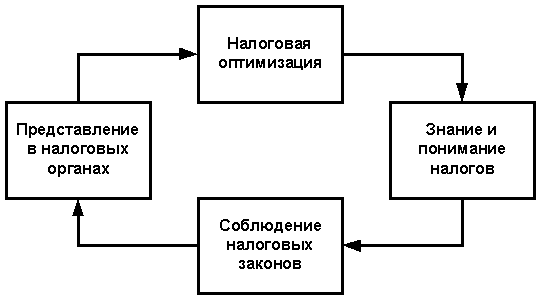 Рис. 2. Этапы налогового планированияЗнание налогов — точное знание текущего налогового законодательства, его дальнейшего развития; понимание того, какие положительные или негативные стороны оно имеет для предприятия;Соблюдение налоговых законов — своевременная и четкая подготовка налоговых деклараций, отчетов, уведомлений и других документов, полная уплата всех причитающихся налоговых платежей;Представление в налоговых органах — отправка налоговых деклараций, отчетов, уведомлений и других документов в налоговые органы, оказание помощи налоговым органам во время налоговых проверок и на других этапах соблюдения налоговых законов, переговоры с налоговыми и другими органами по вопросам нарушения налогового законодательства, снижения налогов и списания налоговой задолженности, представление предприятия в судебных органах по делам о налоговых правонарушениях;Основные принципы налогового планирования можно сформулировать следующим образом:законность, то есть соответствие действующему законодательству;знание и подробное изучение позиции налоговых органов, а также судебной практики по тем аспектам налоговых правоотношений, которых касается оптимизация;перспективность. Налогоплательщик должен предвидеть последствия некорректного применения различных методов и схем налоговой оптимизации, которые могут повлечь за собой крупные финансовые потери;этапность планирования, например, можно выделить следующие его этапы:принятие решения об организационно-правовой форме организации;принятие решения о налоговой юрисдикции. Необходимо сразу решить, в каком регионе будут находиться организация, ее руководящие органы, филиалы; будут ли применяться методы международного налогового планирования;изучение возможности применения налоговых льгот, а также определение правовых форм оформления сделок;решение частных вопросов, таких как выбор наиболее выгодных форм амортизации, наиболее рациональных с налоговой точки зрения использования оборотных средств, размещения полученной прибыли и т. д.;предварительный расчет финансовых последствий планирования (расчет вариантов сумм налогов, в том числе с оборота, по результатам общей деятельности по отношению к конкретной сделке или проекту в зависимости от различных правовых форм ее реализации);индивидуальность налогового планирования. Налоговая схема работы каждой организации и финансовая схема каждой сделки во многом уникальны, и практические советы могут даваться в каждом конкретном случае после предварительной правовой экспертизы специалистов;коллегиальность в принятии решений о методах и формах налоговой оптимизации. Специалисты отмечают, что процесс налоговой оптимизации – это:совместная работа бухгалтера, юриста и руководителя (менеджера);постоянный поиск новых оригинальных решений и схем работы организации;постоянное изучение специальной литературы, изучение и анализ опыта других организаций этого профиля и смежных сфер бизнеса.Элементами налоговой оптимизации являются:налоговый календарь, предназначенный для прогнозирования и контроля правильности исчисления и соблюдения сроков уплаты в бюджет требуемых налогов;стратегия оптимизации налоговых обязательств с четким планом реализации этой стратегии;точное исполнение налоговых и прочих обязательств, недопущение дебиторской задолженности по хозяйственным договорам за отгруженную продукцию на сроки, превышающие срок исковой давности;эффективная система бухгалтерского учета, позволяющая получать оперативную объективную информацию о хозяйственной деятельности для целей налогового планирования.Налоговая оптимизация — планирование и управление хозяйственными операциями для достижения наиболее выгодной налоговой позиции в стратегической перспективе.На первом этапе налогового планирования, который совпадает с моментом возникновения идеи организации коммерческого предприятия, осуществляется формулирование целей и задач нового образования, сферы производства и обращения, в связи с чем сразу же решается вопрос о том, следует ли использовать те налоговые льготы, которые предоставлены законодательством для малых предприятий, осуществляющих свою деятельность в сфере материального производства.На втором этапе решается вопрос о наиболее выгодном с налоговой точки зрения месте расположения предприятия и его структурных подразделений, имея в виде не только страны и регионы с льготным режимом налогообложения, но и регионы России с особенностями местного налогообложения.На третьем этапе решается вопрос о выборе одной из существующих организационно-правовых форм предприятия.На четвертом этапе анализируются все предоставленные налоговым законодательством льготы по каждому из налогов на предмет их использования в коммерческой деятельности — по результатам анализа составляется план действий в отношении осуществления льгот по выбранным налогам, который является составной частью общего налогового планирования.На пятом этапе производится анализ всех возможных форм сделок, планируемых в коммерческой деятельности с точки зрения минимизации совокупных налоговых платежей и получения максимальной прибыли.На шестом этапе решается вопрос о рациональном размещении активов и прибыли предприятия, имея в виду не только предполагаемую доходность инвестиций, но и налоги, уплачиваемые при получении этого дохода.Оптимизация налогообложения - нормальные действия налогоплательщика, выполняемые им в процессе хозяйственной деятельности.Существует ряд способов оптимизации сразу нескольких налогов:Экономия по налогу на прибыль и НДС путем оптимизации расходов на транспортировку. Здесь включаются расходы на транспортировку в стоимость товаров, облагаемых по льготной ставке НДС 10% или 0%; должно быть четкое определение в условиях договоров поставки и экспортных контрактах, какая из сторон договора должна предоставлять, а какая оплачивать расходы по транспортировке товара.Экономия на платежах по налогу, по НДС и налогу на прибыль путем продления сроков исковой давности по дебиторской задолженности. Этот способ заключается в том, что путем подтверждения своего долга с помощью писем, уплаты части задолженности должником или путем обращения кредитора в суд срок исковой давности прерывается и начинает течь заново, что позволяет перенести сроки списания безнадежной дебиторской задолженности именно в тот период, когда прибыль налогоплательщика максимальна и есть возможность уменьшить налоговую базу путем списания на расходы этой дебиторской задолженности. Такой метод вполне оправдан и не имеет явных рисков привлечения налогоплательщиков к ответственности при наличии явных доказательств признания долга должником.Экономия на платежах по налогу на прибыль и налогу на имущество при приобретении объекта основных средств по договору лизинга. Суть метода заключается в том, что переход права собственности по договору лизинга можно осуществить в любой момент, во время же действия договора предмет лизинга может находиться как в собственности лизингодателя, так и в собственности лизингополучателя, поэтому при варианте, когда имущество числится на балансе у лизингодателя, покупатель имеет возможность за короткий срок списать на расходы лизинговые платежи и не начислять на стоимость полученного оборудования налог на имущество, при применении варианта, когда имущество числится на балансе у лизингополучателя, последний имеет возможность значительно сократить налоги за счет ускоренной амортизации. Применение этого метода достаточно эффективно.Один из способов оптимизации налога на прибыль – создание резерва по сомнительным долгам. НК РФ предусматривается следующий порядок формирования резерва: организация должна провести инвентаризацию дебиторской задолженности на последний день отчетного (налогового) периода. Если же до конца отчетного года, следующего за годом создания резерва сомнительных долгов, этот резерв в какой-либо части не будет использован, то неизрасходованные суммы присоединяются при составлении бухгалтерского баланса на конец отчетного года к финансовым результатам, т.е. будут отнесены на прибыль и включены в налоговую базу.Указанные два метода снижения налогооблагаемой базы налога на прибыль являются законными и обоснованными, однако не могут быть признаны методами оптимизации налогообложения в полном смысле этого слова, так как в НК РФ описаны как способы нормального поведения налогоплательщика в процессе хозяйственной деятельности.Существует множество вариантов реализации права на оптимизацию налогообложения на практике.1. Как вариант законной оптимизации можно рассматривать метод использования договоров, включающих в себя признаки нескольких договоров:договор толлинга (договор переработки давальческого сырья) заменяет собой одновременное заключение договоров купли-продажи, подряда, безвозмездной передачи и хранения;договор мерчендайзинга заменяет собой одновременное заключение договоров оказания услуг, подряда, найма персонала, использования бренда (лицензионный договор).Существуют некоторые которые помогут налогоплательщику при заключении договора и при применении любых методов оптимизации налогообложения с использованием договоров не иметь проблем с налоговыми органами:для целей налогового контроля договор должен быть составлен в форме одного документа, подписанного обеими сторонами, листы договора должны быть пронумерованы, договор должен быть прошит, если договор не прошит, то каждый лист договора должен быть подписан;любое изменение условий договора или отклонение от условий договора при его исполнении, допущенное сторонами, должно оформляться письменным соглашением сторон. Расторжение договора также должно оформляться письменно;хранить договор рекомендуется не менее пяти лет с даты исполнения последней операции по нему;договор должен быть подписан датой ранее, чем состоялось его фактическое исполнение сторонами (перечисление денежных средств, поставка товара и т.д.), также желательно не подписывать договоры в праздничные и выходные дни, так как это вызывает сомнение у налоговых органов в их реальности, если же договор все-таки был подписан позднее, чем началось его исполнение, следует предусмотреть в договоре условие, что его действие распространяется на отношения сторон, возникшие ранее даты его заключения;место подписания (город, страна) нескольких договоров, заключенных одной датой, должно совпадать;номера одного договора у разных контрагентов должны совпадать;все расходы, произведенные стороной по договору, должны быть в нем зафиксированы, обязанность несения таких расходов должна быть возложена в договоре на ту сторону, которая их фактически понесла;вся переписка между сторонами по договору должна четко отражать его содержание и не противоречить фактически исполненному сторонами по договору (т.е. не должно быть письма с отказом от исполнения договора и в то же время оплаты товаров по договору и подачи заявления в налоговый орган о возврате НДС с уплаченного аванса), вся противоречащая договору переписка между сторонами должна ими по обоюдному согласию уничтожаться.Указанных выше рекомендаций по оформлению договорных отношений стоит строго придерживаться с целью исключения конфликтов с налоговыми органами.2. Возможность выбора организационной формы ведения экономической деятельности (различные виды юридических лиц, индивидуальные предприниматели).3. Возможность получения вычета налога, уплаченного поставщику (НДС).4. Применение специальных налоговых режимов (УСН, ЕНВД) вместо общей системы налогообложения.5. Применение налоговых льгот.6. Налоговая отсрочка и налоговый кредит (редко применяются на практике). Есть такой способ переноса срока уплаты налога – уточненная декларация (например, в одном месяце у вас НДС к уплате, а в следующем будет к возмещению, это значит, что вы должны заплатить НДС в этом месяце, а положенный к возмещению НДС следующего месяца уйдет на покрытие будущих платежей; если вас это не устраивает, можете сдать искаженную декларацию по НДС за текущий месяц с заниженным НДС к уплате, а в следующем месяце сдать нормальную декларацию с возмещением и уточненную декларацию за прошлый месяц с доначислением НДС, платить налог не нужно, цена вопроса – пени в размере 2% в месяц).7. Занижение рыночной стоимости имущества (например, путем составления отчета о его оценке для сокращения налога на имущество).8. Выбор места регистрации компании (в Дагестане, на Алтае, в Элисте или Угличе нет местной составляющей налогов. Например, налог на имущество составляет там 0%; в так называемых офшорах (Кипр, Багамские острова, Мальта и т.д.) налог на весь доход компании может составлять 3−4% и, кроме того, указанный доход в дальнейшем не подлежит обложению никакими другими налогами).9. Отдаленное участие в капитале компании (т.е. когда номинальным владельцем компании является иное лицо. Например, участие иностранцев и иностранных юридических лиц в уставном капитале можно заменить на договор доверительного управления акциями или долями компаниями с одновременным залогом этих долей или акций в пользу иностранного лица).Результатом оптимизации налогообложения должно стать увеличение реальных возможностей экономического субъекта для дальнейшего развития и повышения эффективности его деятельности.Размещено на Allbest.ur